別紙１熊本はばたき高等支援学校　学校見学・説明会「駐車場について」● 駐車場熊本県土木事務所跡地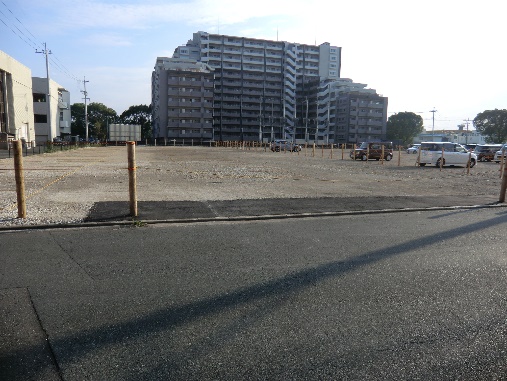 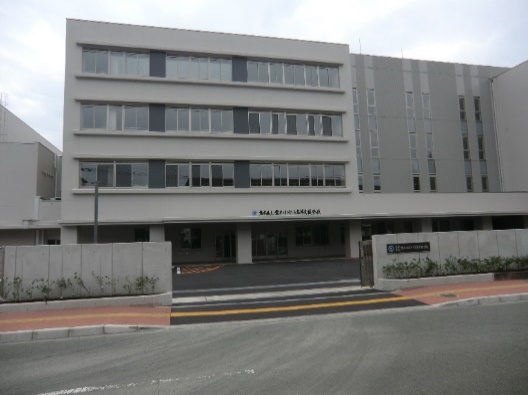 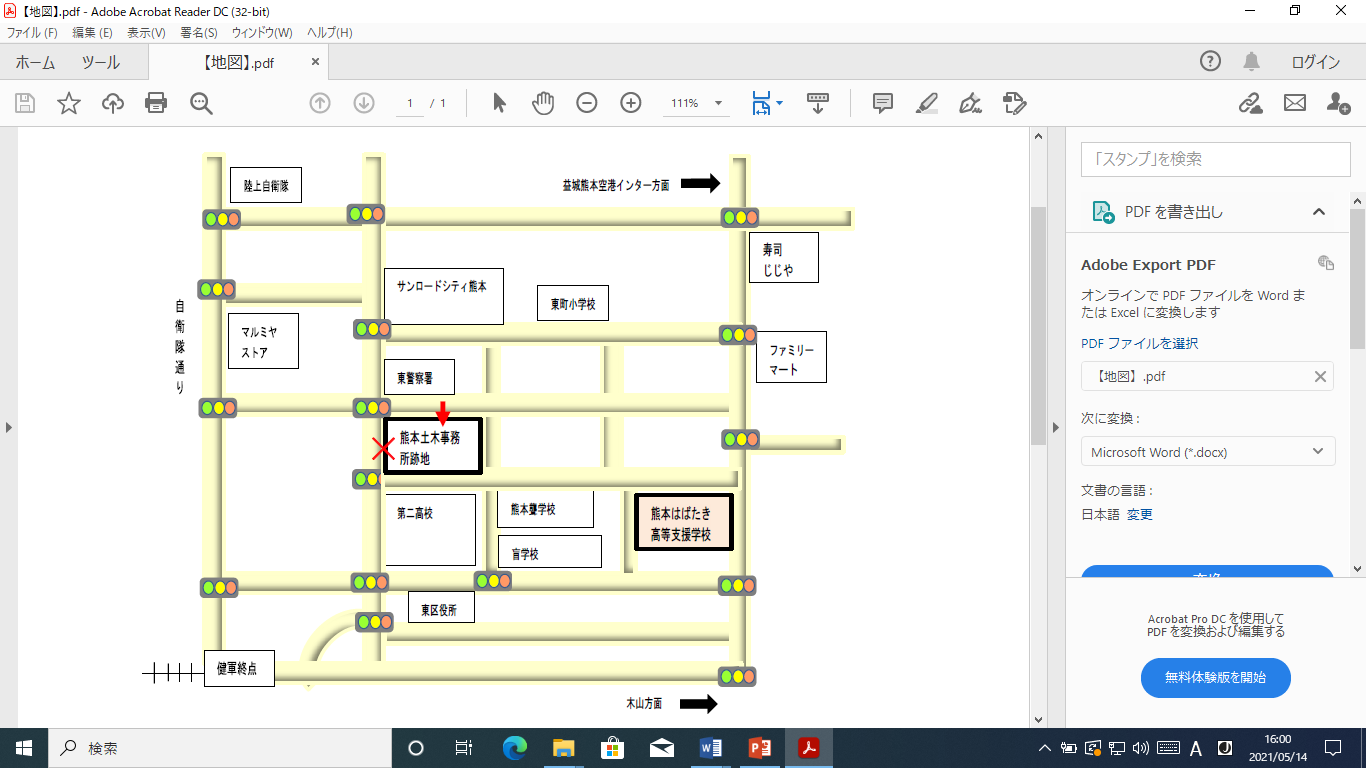 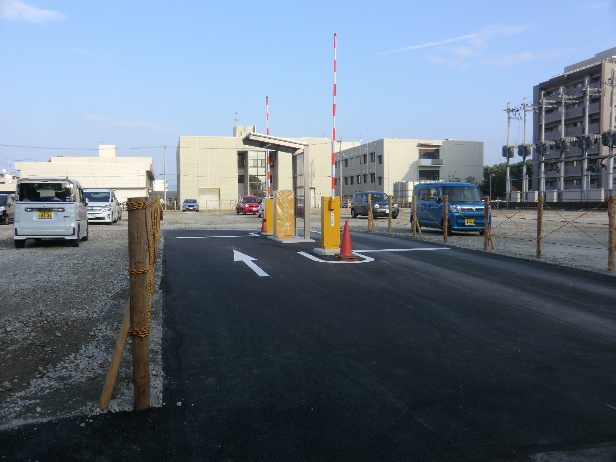 